Formation au fédéralisme – Niveau 1 – Nice – www.uef.fr/827BULLETIN D’INSCRIPTIONEn partenariat avec le Mouvement Européen – Alpes-Maritimes, Presse fédéraliste, les Jeunes Européens – Nice et l’UEF Auvergne-Rhône-Alpes, la région Sud-France (PACA) de l’Union des fédéralistes européens France, organise une session de formation au fédéralisme (niveau 1). Cette session pourra être suivie en fonction de la demande de sessions niveau 2 (fédéralisme constitutionnel comparé) et 3 (séminaire spécialisé sur une thématique). Samedi 14 mars – 14 h à 18 hMAISON DES ASSOCIATIONS NICE CENTRE3 bis Rue Guigonis – 06300 NiceTram ligne 1 arrêt n° 12 « Cathédrale vielle ville »Cette réunion participative sera :introduite par le M. Michel DEVOLUY, Professeur honoraire d’Université (Strasbourg), titulaire d’une Chaire Jean Monnet d’économie européenne, président de l’UEF Sud-France (PACA) et membre du Comité directeur de l’UEF France,animée par M. Noé DETHIER, président de l’UEF Auvergne-Rhône-Alpes et membre du Comité directeur de l’UEF France,et conclue par Mme. Marie-Jeanne TROUCHAUD, enseignante et formatrice en relations humaines, membre du Comité directeur de l’UEF Sud-France.Un dossier concernant l’UEF et le fédéralisme sera remis sur place et un compte-rendu adressé aux participant.es après la fin de la réunion.Un pot amical terminera la réunion. ……………………………………………………………………………………………………………L’inscription en ligne est possible sur : www.uef.fr/827ou par mail : michel.devoluy@gmail.com ou jean-marie.delmarle@wanadoo.frNom …………………………………………………. Prénom ……………………………………….Adresse postale ………………………………………………………………………………………… ………………………………………………………………..………………………………………….Courriel ………………………………………….... Téléphone(s) …………………………………….* Cocher la case choisieSignature :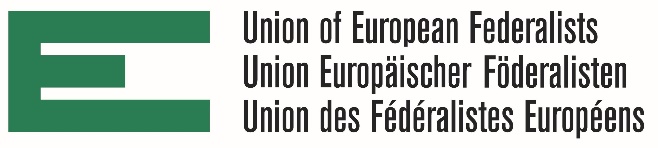 Union des fédéralistes européensUEF Sud – France (PACA)5 Avenue de l’Opéra13100 Aix-en-Provencewww.uef.fr – www.facebook.com/uef.pacaSouhaite s’inscrire à la formation au fédéralisme du 14 mars 2019 à NiceOUI*NON*Suis membre de l’UEF, du Mouvement Européen ou des Jeunes Européens et verse le droit d’inscription de 5 € OUI*NON*Ne suis pas membre de l’une de ces associations et verse le droit d’inscription de 10 €  OUI*NON*Suis exonéré de droit d’inscription (domicile hors des Alpes-Maritimes ou sans emploi)OUI*NON*Souhaite être inscrit à la Newsletter de l’UEF France sur www.uef.frOUI*NON*Souhaite être informé des activités de l’UEF Sud France (PACA)OUI*NON*